PONEDJELJAK, 18.5.2020.UPIŠI BROJEVE KOJI NEDOSTAJU: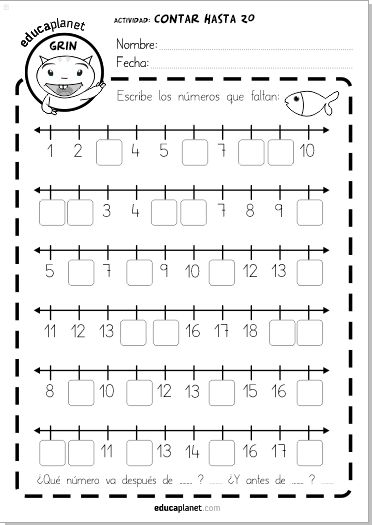 